Öğr. Gör. Emine AYTAR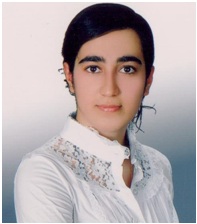 Tel :  0 414 318 30 00 (Santral)Fax:  0 414 318 32 50 (Hilvan)E-mail: emineaytar@yahoo.com.tr ,emineaytar@harran.edu.trYüksek Lisans Tezi:İyonik sıvılar ve NN tipi Zn-katalizörleri varlığında CO2’in organik ürünlere dönüşümüGörevler:İdari Görevler:Mülkiyet Koruma ve Güvenlik Bölümü Başkanı, Hilvan MYO Harran Üniversitesi, 2014- …İş sağlığı ve güvenliği program başkanı, Hilvan MYO Harran Üniversitesi, 2013- …DereceAlanÜniversiteYılLisansKimyaHarran Üniversitesi2007-2011Yüksek LisansKimyaHarran Üniversitesi2011-2013Görev ÜnvanıGörev YeriYılÖğretim GörevlisiHilvan Meslek Yüksekokulu, Harran Üniversitesi2013- … YAYINLAR:A. Uluslar arası hakemli dergilerde yayınlanan makaleler:Ahmet Kilic, Mahmut Ulusoy, Mustafa Durgun, Emine Aytar ’’The multinuclear cobaloxime complexes-based catalysts for direct synthesis of cyclic carbonate form of epichlorohydrin using carbon dioxide: synthesis and characterization’’ Inorg. Chim. Acta . 411 (2014) 17-25Ahmet Kilic, Mahmut Ulusoy, Mustafa Durgun, Emine Aytar, Armagan Keles, Metin Dagdevren and Ismail Yilmaz ’’ The Cycloaddition of Carbon Dioxide and Epoxides Catalyzed by Molecular Cobaloximes: Synthesis, characterization and electrochemistry’’ Heteroatom Chemistry (incelemede).B. Uluslar arası bilimsel toplantılarda sunulan ve bildiri kitabında (Proceeding) basılan bildiriler:M. Ulusoy, E. Aytar, O. Barlik, M. Gundogan, B. Cetinkaya “N-N Type Ligand Complexes for the Catalytic Activation of CO2 to Yield Cyclic Carbonates”,International Green Catalysis Symposium,  Rennes, France, (2012), P68. C. Yazılan Uluslar arası kitaplar veya kitaplarda bölümler:D. Ulusal hakemli dergilerde yayınlanan makaleler:E. Ulusal bilimsel toplantılarda sunulan bildiri kitabında basılan bildiriler:1.         Ahmet KILIÇ, Armağan KELEŞ, Mahmut ULUSOY, Mustafa DURGUN, Emine AYTAR, İsmail YILMAZ ’’CO2 ve Epoksitlerin Siklokatılmasını Katalizleyen Moleküller Kobaloksimler: Sentez, Karakterizasyon Ve Elektrokimya’’ IV. Ulusal Anorganik Kimya Kongresi, 30 Mayıs-2 Haziran 2013, Gaziosmanpaşa Üniversitesi, TOKAT.2.         Ahmet KILIÇ, Armağan KELEŞ, Mahmut ULUSOY, Mustafa DURGUN, Emine AYTAR ’’Yeni Dikobaloksim Komplekslerinin Sentezi, Karakterizasyonu ve Katalizör Olarak Kullanımı’’ IV. Ulusal Anorganik Kimya Kongresi, 30 Mayıs-2 Haziran 2013, Gaziosmanpaşa Üniversitesi, TOKAT.  Projeler:1.      Kobaloksim, organokobaloksim ve molekül içi O−H∙∙∙O köprüleriyle Cu(II) türevlerinin yer değiştirdiği bileşiklerin sentezi, karakterizasyonu ve karbon dioksitin organik ürünlere dönüştürülmesinde katalizör olarak kullanılması TÜBİTAK (TBAG) Proje No: 111T944, Şanlıurfa, 2012-2013 (bursiyer) .